令和５年度　湖北圏域しょうがい福祉サービス事業所等従事者向け連続基礎講座参加申込書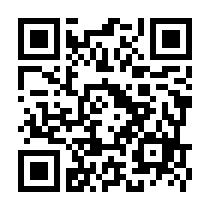 FAX又は右記QRコードからお申し込みください。申込み締切日　７/３（月）※一部講座のみ参加を希望される方は担当までご連絡ください。手話通訳を希望される方は右欄へ〇をつけてください。　所属所属所属所属所属電話番号FAXメール氏名氏名職種職種しょうがい福祉に関わる経験年数